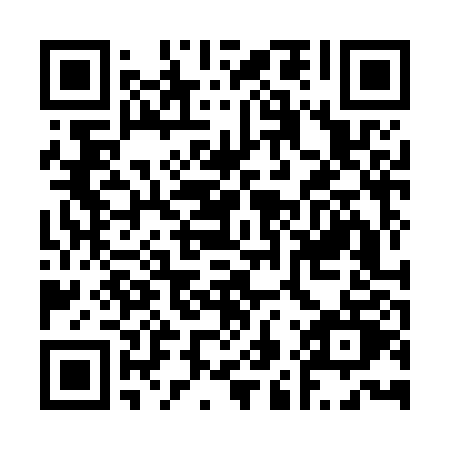 Ramadan times for Artena, ItalyMon 11 Mar 2024 - Wed 10 Apr 2024High Latitude Method: Angle Based RulePrayer Calculation Method: Muslim World LeagueAsar Calculation Method: HanafiPrayer times provided by https://www.salahtimes.comDateDayFajrSuhurSunriseDhuhrAsrIftarMaghribIsha11Mon4:544:546:2612:184:246:116:117:3812Tue4:524:526:2512:184:256:126:127:3913Wed4:504:506:2312:184:266:136:137:4014Thu4:494:496:2112:174:276:146:147:4115Fri4:474:476:2012:174:286:156:157:4316Sat4:454:456:1812:174:296:166:167:4417Sun4:434:436:1612:174:306:186:187:4518Mon4:424:426:1512:164:316:196:197:4619Tue4:404:406:1312:164:316:206:207:4820Wed4:384:386:1112:164:326:216:217:4921Thu4:364:366:0912:154:336:226:227:5022Fri4:344:346:0812:154:346:236:237:5123Sat4:324:326:0612:154:356:246:247:5324Sun4:304:306:0412:144:366:256:257:5425Mon4:284:286:0312:144:366:266:267:5526Tue4:274:276:0112:144:376:286:287:5627Wed4:254:255:5912:144:386:296:297:5828Thu4:234:235:5812:134:396:306:307:5929Fri4:214:215:5612:134:396:316:318:0030Sat4:194:195:5412:134:406:326:328:0231Sun5:175:176:521:125:417:337:339:031Mon5:155:156:511:125:427:347:349:042Tue5:135:136:491:125:437:357:359:063Wed5:115:116:471:115:437:367:369:074Thu5:095:096:461:115:447:377:379:085Fri5:075:076:441:115:457:397:399:106Sat5:055:056:421:115:457:407:409:117Sun5:035:036:411:105:467:417:419:128Mon5:015:016:391:105:477:427:429:149Tue4:594:596:371:105:487:437:439:1510Wed4:574:576:361:105:487:447:449:17